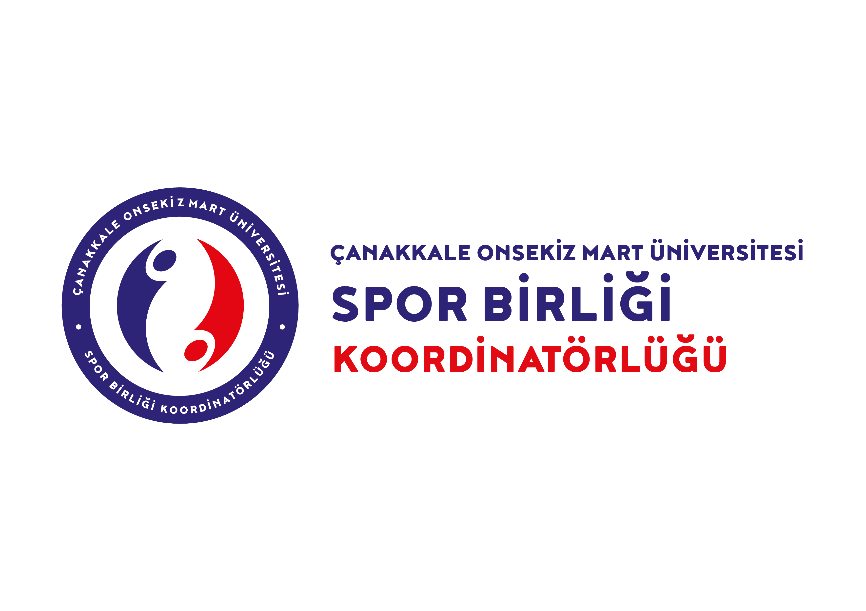 ÇANAKKALE ONSEKİZ MART ÜNİVERSİTESİ27. SPOR ŞENLİKLERİ (2024) KATILIM FORMUSPOR DALISPOR DALIÖĞRENCİÖĞRENCİPERSONELPERSONELSPOR DALISPOR DALIKadınErkekKadınErkek15 km Gençlik Yol Koşusu210 km Gençlik Yol Koşusu3Futsal4Basketbol 3x35Voleybol6Kort Tenisi7Masa Tenisi8Bilek Güreşi9Badminton10Geleneksel Okçuluk11Satranç12Yüzme 13E-Spor14Dart15Bocce16Oryantring17Trekaing- Hiking Eğitim Atölyesi18Pikball Eğitimi Atölyesi19Capeora Eğitimi Atölyesi20Korumalı Futbol Eğitimi Atölyesi21Tırmanış Duvarı Eğitim Atölyesi22Zeybek Eğitim Atölyesi23Yoga-Nefes Egzersizleri Eğitim Atölyesi